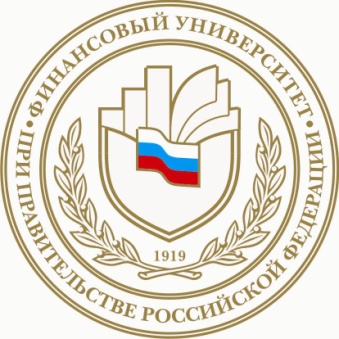 Федеральное государственное бюджетное образовательное учреждение высшего образования «Финансовый университет при Правительстве Российской Федерации»(Финуниверситет)Барнаульский филиалПРОГРАММАмежвузовского научно-практического семинара НАУЧНО-МЕТОДИЧЕСКИЕ ОСНОВЫ ПРОВЕДЕНИЯ ПОСТЕРНЫХ КОНФЕРЕНЦИЙ: СОВРЕМЕННЫЙ ФОРМАТМесто проведения:Барнаульский филиалАдрес: г. Барнаул, пр. Ленина, 54, ауд. 61210 февраля 2016 годаБарнаул - 2016Организаторы: Барнаульский филиал Финансового университета при Правительстве РФ, кафедра «Философия, история и право»Модератор семинара: Шелкова С.В., к.ф.н, доцентМероприятия проходит с участием Алтайского государственного университета, научно-педагогических работников и студентов Барнаульского филиала Финансового университета при Правительстве РФ.Тема семинара: «Научно-методические основы проведения постерных конференций: современный формат»Дата: 10.02.16.Время: 14.00.  Место проведения: кабинет 612.  Вопросы для обсуждения:  Обучение проведению постерных конференций: современный формат. Требования к оформлению стенда.Особенности презентации докладов авторами.Рассмотрение иллюстративного материала (готовых постеров) Жоговой И.Г., Шелковой С.В., а также опубликованных материалов по итогам проведенных постерных конференций в АГУ и ЛИИН.ДОКЛАДЧИК: к.ф.н., доцент Жогова И.Г. (АлтГУ)Приглашаем принять участие всех желающих!